ROBO EN BRINKACEQUIAS	Hemos asistido a una dramatización en la que un siervo robó en la reserva señorial perteneciente al rey. El campesino había cometido este robo porque no tenía para alimentar a su familia. 	Durante la celebración del juicio en el que el rey impartía justicia, se descubre que un campesino libre también había cometido hurtos por necesidad. Finalmente, fueron absueltos por las razones que expusieron.	Los personajes iban ataviados con objetos identificativos: corona, caballo, sombreros…y el decorado se completaba con instrumentos de trabajo y productos de la huerta.	Agradecemos a nuestros compañeros esta representación porque fue ilustrativa y entretenida, pero nos pareció un poco corta…nos hubiera gustado ver más!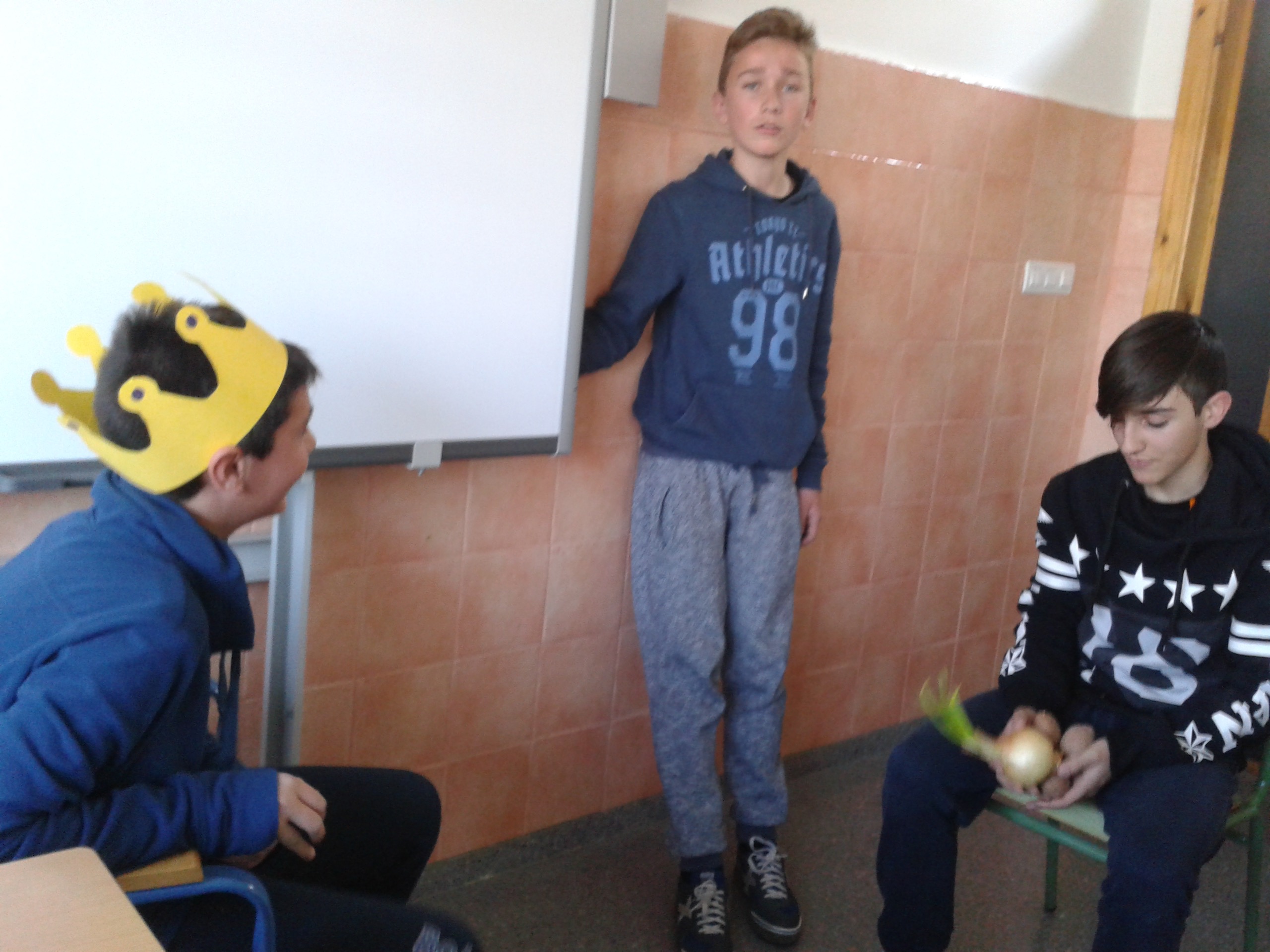 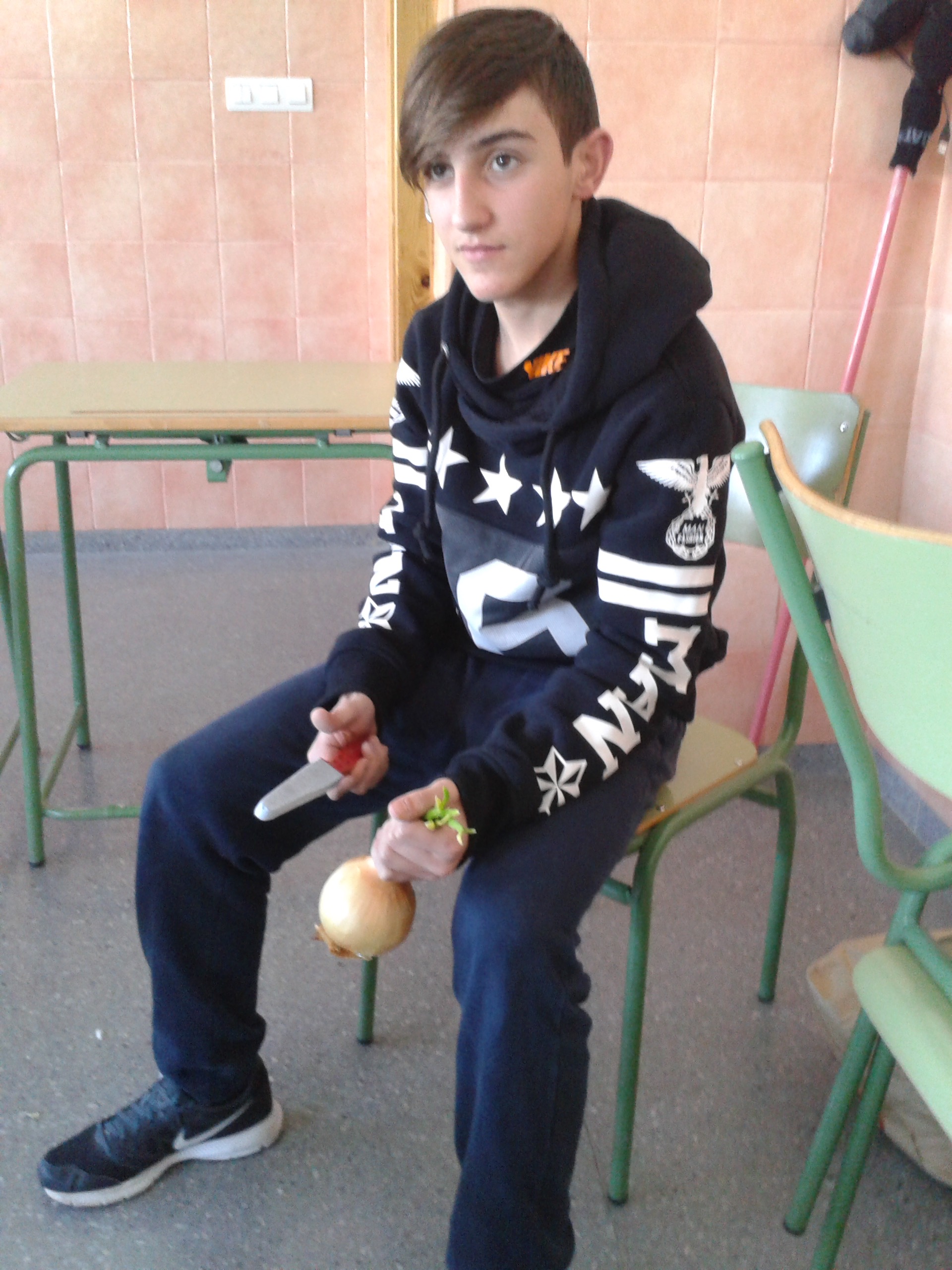 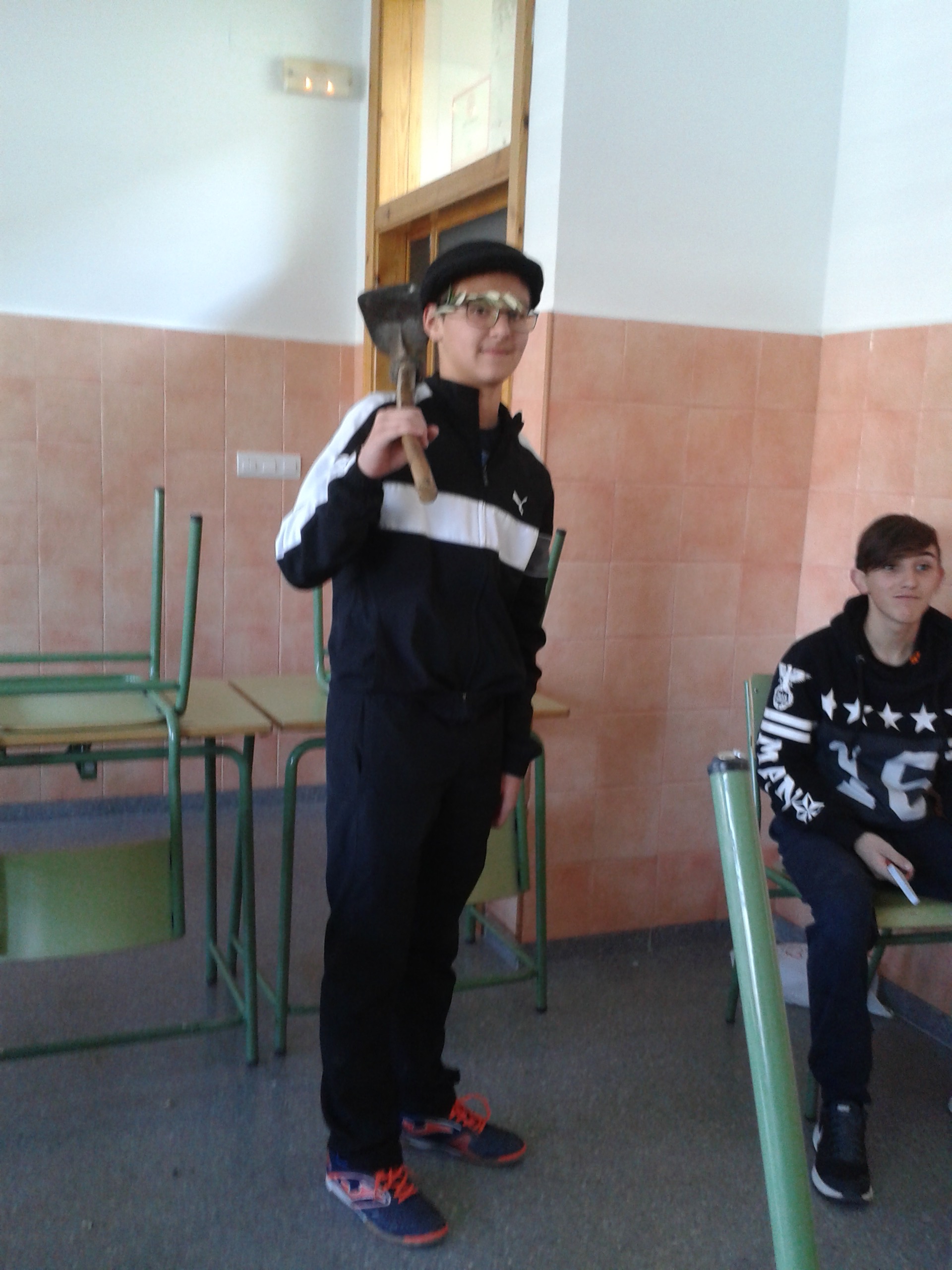 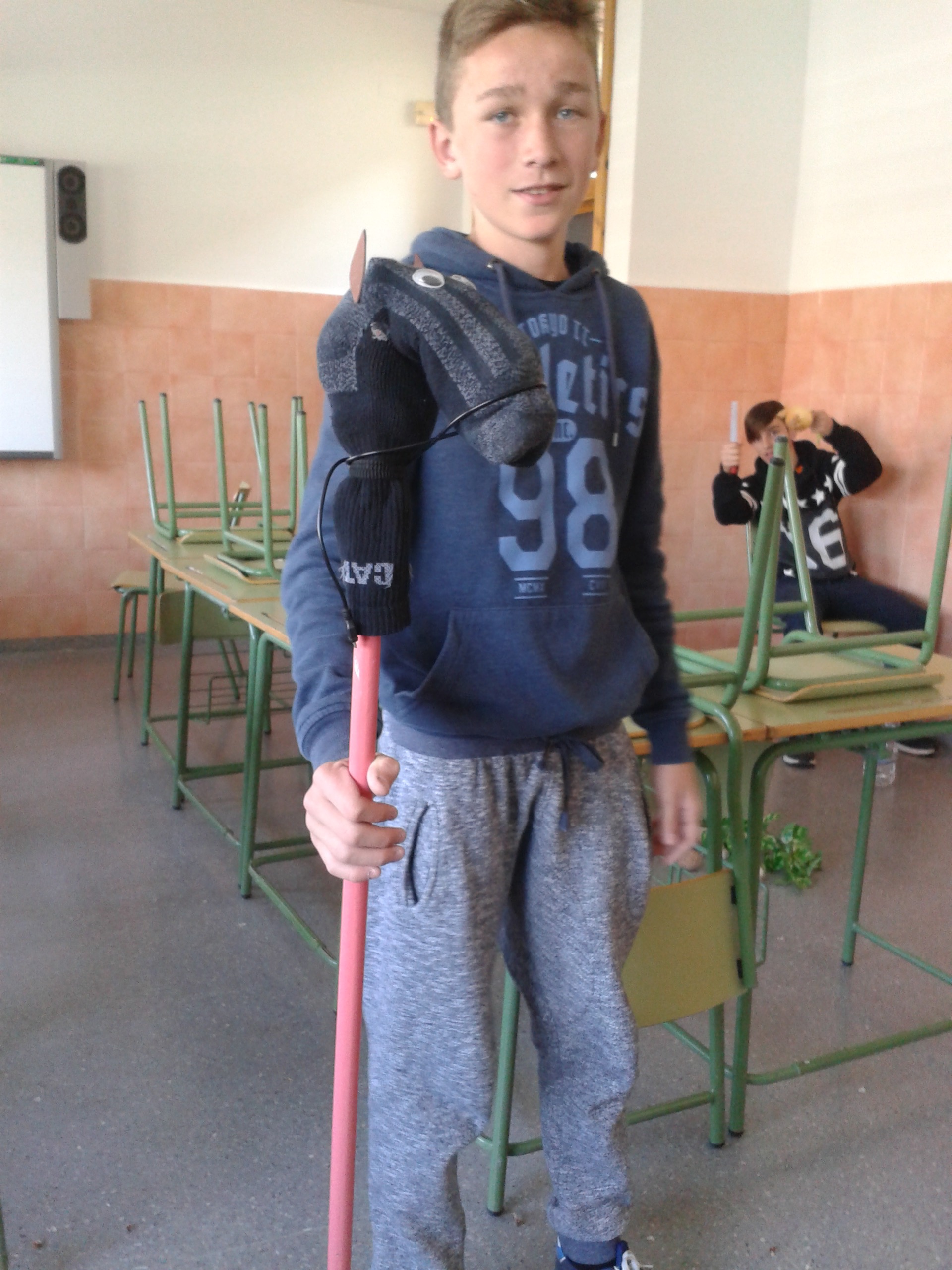 